A27. В митохондриях, в отличие от хлоропластов, происходит процессвосстановления углекислого газасинтеза собственных белковудвоения молекул ДНКокисления пировиноградной кислотыВ молекуле ДНК количество нуклеотидов с гуанином составляет 20 % от общего числа. Доля нуклеотидов с тимином в этой молекуле составляет20%30%40%60%Сходство эндоплазматической сети и комплекса Гольджи состоит в том, что в нихпроисходит синтез молекул белкатранспортируются веществаокисляются синтезированные клеткой веществаосуществляется подготовительная стадия энергетического обменаВ клетке синтез ДНК, кроме ядра, происходит ваппарате Гольджимитохондрияхшероховатой эндоплазматической сетиядрышкахВ митохондриях происходит синтезлипидов и целлюлозыфруктозы и рибозыгликогена и крахмалаДНК, АТФ, белковМолекула белка приобретает вторичную структуру за счет образованиягидрофобных связей между радикаламипептидных связей между аминокислотамисвязей с молекулами водыводородных связей между NH- и CO-группамиТранспортная РНК с антикодоном УЦГ переносит аминокислоту, которой соответствует триплет на ДНК –ТГЦАГЦТЦГАЦГРибосомная РНК синтезируется в основном вядреаппарате Гольджиклеточном центрелизосомахВ митохондриях происходит синтезлипидов и целлюлозыфруктозы и рибозыгликогена и крахмалаДНК, АТФ, белковМолекулы какого вещества выполняют роль матрицы для синтеза иРНК?ДНКполисахаридовглюкозыбелкаВ основе выполнения водой функции теплорегуляции в клетке лежит свойство её молекулобразовывать водородные связиускорять химические реакциирастворять жиры и жироподобные веществаспособствовать делению клеткиСтроительным материалом и источником энергии для организма служатминеральные веществауглеводы и жирывитаминыферментыЗначение пластического обмена - снабжение организмаэнергиейкислородомминеральными солямибиополимерамиДвижение цитоплазмы в растительной клетке можно обнаружить по перемещениюхлоропластовядраэндоплазматической сетикомплекса ГольджиДля какого животного совпадают понятия «клетка» и «организм»?печеночный сосальщикбычий цепенькоралловый полипмалярийный паразитЛипиды в плазматической мембране выполняют функциюструктурнуюзапасающуюэнергетическуюкаталитическуюВ комплексе Гольджи накапливаются продуктыокисления глюкозыокисления аминокислотсинтетической деятельности клеткирасщепления пировиноградной кислотыКлетки эукариот, в отличие от прокариот, содержатмитохондриицитоплазмунаследственную информациюплазматическую мембрануНаибольшее количество АТФ синтезируется в процессерасщепления белковрепликации ДНКсинтеза гликогенаокисления пировиноградной кислоты«Силовыми станциями» клетки называютхлоропластымитохондриилизосомырибосомыНуклеиновые кислоты в соединении с белками образуютлизосомыкомплекс ГольджихромосомыхлоропластыПлазматическая мембрана, в отличие от клеточной стенки растений,избирательно проницаемасостоит из полисахаридовсостоит из простых углеводовпроницаема для всех веществУдвоение молекул ДНК в клетке происходит винтерфаземетафазепрофазетелофазеВ биологических системах вода является хорошим растворителем, так какеё молекулы имеют взаимное притяжениееё молекулы полярныона медленно нагревается и остываетона является катализаторомРасщепление органических веществ до мономеров в клетке происходит при участииаппарата ГольджирибосоммитохондрийлизосомВещества, синтезируемые в клетке, накапливаются и затем выводятсяядроммитохондриямирибосомамикомплексом ГольджиСтруктуру, напоминающую по форме лист клевера, имеет молекулаиРНКтРНКгемоглобинахлорофиллаКлеточная мембрана состоит из двойного слояфосфолипидов и мозаично встроенных молекул белковбелков, снаружи покрытых фосфолипидами, а изнутри углеводамибелков, между которыми находится один слой фосфолипидовфосфолипидов, между которыми располагается один слой белкаГидрофобные и гидрофильные свойства фосфолипидов лежат в основеих участия в образовании плазматической мембранывыполнения ими энергетической функциивзаимодействия молекул липидов с углеводамиих регуляторной функцииВ митохондриях, в отличие от хлоропластов, происходит процессвосстановления углекислого газасинтеза собственных белковудвоения молекул ДНКокисления пировиноградной кислотыКакие структуры образуют цитоскелет клетки?микротрубочкиресничкижгутикицентриолиВ молекуле ДНК количество нуклеотидов с тимином составляет 10 % от общего числа. Какой процент нуклеотидов с цитозином в этой молекуле?15 %20 %45 %40 %Органоид, содержащий комплекс пищеварительных ферментов, – эторибосомализосомахлоропластмитохондрияНайдите на рисунке схему строения третичной структуры молекулы белка.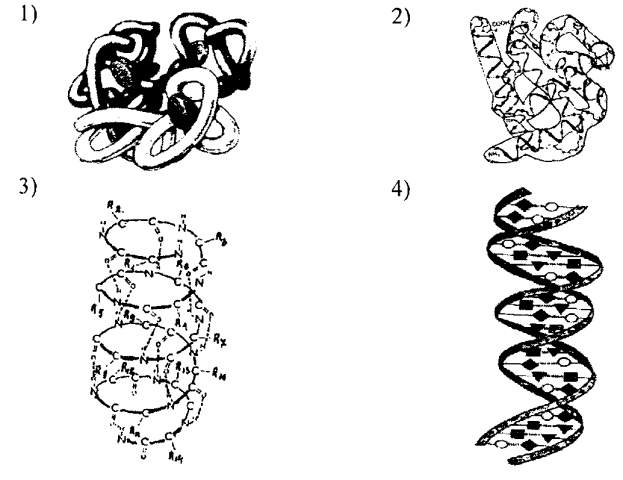 От количества и порядка расположения аминокислотных остатков зависитпоследовательность триплетов иРНКпервичная структура белковструктура молекул ДНКсинтез молекул АТФОпределите, молекула какого вещества, входящего в состав клетки, изображена на рисунке.тРНК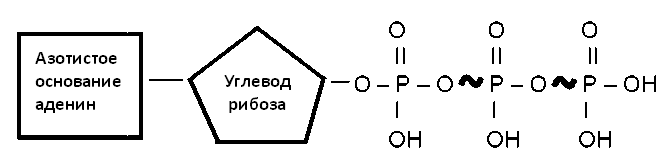 АДФ рРНКАТФЦитоплазма выполняет функцию скелета клетки за счет наличия в неймикротрубочекмножества хлоропластовмножества митохондрийкомплекса ГольджиВ лизосомах клетки происходят реакциирасщепления биополимеров до мономероврасщепления глюкозы до пировиноградной кислотыокисления пировиноградной кислоты до углекислого газа и водыпревращения органических веществ в неорганическиеПищеварительные ферменты, вырабатываемые клетками поджелудочной железы, накапливаются вклеточном центрерибосомецитоплазмекомплексе ГольджиТранспортная РНК с антикодоном УЦГ переносит аминокислоту, которой соответствует триплет на ДНК –ТГЦАГЦТЦГАЦГ